Утверждаю 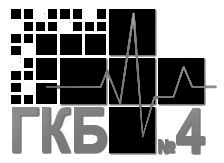                                                                                                                                                                  Главный врач КГП на ПХВ «Городская клиническая больница №4» УОЗ города Алматы Бейсенбеков С.З. _______________________Объявление
 о проведении закупа способом запроса ценовых предложений №8   г. Алматы                                                                                                                                                                                                               «20» мая 2021 гКГП «Городская клиническая больница №4» на праве хозяйственного ведения  расположенное по адресу, г. Алматы, ул. Папанина, 220, объявляет о проведения закупа медицинских изделий способом запроса ценовых предложений на сумму 31 216 316,00 (тридцать один миллион двести шестнадцать тысяч триста шестнадцать) тенге 00 тиын.Перечень закупаемых товаров:Условия поставки:Поставка на условиях ИНКОТЕРМС 2010  (город Алматы, улица Папанина 220) включая все затраты потенциального поставщика на транспортировку, страхование, уплату таможенных пошлин, НДС и других налогов, платежей и сборов, и другие расходы, Представление потенциальным поставщиком ценового предложения является формой выражения его согласия осуществить поставку товара с соблюдением условий запроса и типового договора закупа, оплата производится по мере поступления бюджетных средств.2) место представления (приема) документов и окончательный срок подачи ценовых предложений;КГП на ПХВ «Городская клиническая больница №4» УОЗ города Алматы, улица Папанина 220, четвертый этаж, отдел государственных закупок, окончательный срок представления подачи ценовых предложений до 10:00 (времени Нур-Султан) «27» мая 2021 года.3) дата, время и место вскрытия конвертов с ценовыми предложениями - 11:00 (времени Нур-Султан) «27» мая 2021 года, КГП на ПХВ «Городская клиническая больница №4» УОЗ города Алматы, улица Папанина 220, четвертый этаж, отдел государственных закупок.4) В соответствии с пунктом 9 пункта 20 Главы 4 Правил организации и проведения закупа лекарственных средств и медицинских изделий, фармацевтических услуг, представленные в ценовом предложении потенциального поставщика товары должны соответствовать характеристике (комплектации), указанной в объявлении.Каждый потенциальный поставщик до истечения окончательного срока представления ценовых предложений представляет только одно ценовое предложение в запечатанном виде. Конверт должен содержать:-   ценовое предложение по форме, утвержденной уполномоченным органом в области здравоохранения, - разрешение, подтверждающее права физического или юридического лица на осуществление деятельности или действий (операций), осуществляемое разрешительными органами посредством лицензирования или разрешительной процедуры, в сроки, установленные заказчиком или организатором закупа, - а также документы, подтверждающие соответствие предлагаемых товаров требованиям, установленным главой 4 Правил:1) наличие регистрации лекарственных средств, медицинских изделий в Республике Казахстан в соответствии с положениями Кодекса и порядке, определенном уполномоченным органом в области здравоохранения (за исключением лекарственных препаратов, изготовленных в аптеках, орфанных препаратов, включенных в перечень орфанных препаратов, утвержденный уполномоченным органом в области здравоохранения, незарегистрированных лекарственных средств, медицинских изделий, комплектующих, входящих в состав медицинского изделия и не используемых в качестве самостоятельного изделия или устройства, ввезенных на территорию Республики Казахстан на основании заключения (разрешительного документа), выданного уполномоченным органом в области здравоохранения);2) лекарственные средства, медицинские изделия хранятся и транспортируются в условиях, обеспечивающих сохранение их безопасности, эффективности и качества, в соответствии с Правилами хранения и транспортировки лекарственных средств, медицинских изделий, утвержденными уполномоченным органом в области здравоохранения;3) маркировка, потребительская упаковка и инструкция по применению лекарственных средств, медицинских изделий соответствуют требованиям законодательства Республики Казахстан и порядку, установленному уполномоченным органом в области здравоохранения; 4) срок годности лекарственных средств, медицинских изделий на дату поставки поставщиком заказчику составляет: не менее пятидесяти процентов от указанного срока годности на упаковке (при сроке годности менее двух лет);не менее двенадцати месяцев от указанного срока годности на упаковке (при сроке годности два года и более);5) срок годности лекарственных средств, медицинских изделий на дату поставки поставщиком единому дистрибьютору составляет: не менее шестидесяти процентов от указанного срока годности на упаковке (при сроке годности менее двух лет) при поставке товара в период ноябрь, декабрь года, предшествующего году, для которого производится закуп, и январь наступившего финансового года, и не менее пятидесяти процентов при последующих поставках в течение финансового года;не менее четырнадцати месяцев от указанного срока годности на упаковке (при сроке годности два года и более) при поставке товара в период ноябрь, декабрь года, предшествующего году, для которого производится закуп, и январь наступившего финансового года, и не менее двенадцати месяцев при последующих поставках в течение финансового года;6) срок годности лекарственных средств, медицинских изделий, за исключением товаров, указанных в подпункте 7) настоящего пункта, на дату поставки единым дистрибьютором заказчику составляет: не менее тридцати процентов от срока годности, указанного на упаковке (при сроке годности менее двух лет);не менее восьми месяцев от указанного срока годности на упаковке (при сроке годности два года и более);7) срок годности вакцин на дату поставки единым дистрибьютором заказчику составляет:не менее сорока процентов от указанного срока годности на упаковке (при сроке годности менее двух лет);не менее десяти месяцев от указанного срока годности на упаковке (при сроке годности два года и более);8) менее сроков годности, указанных в подпунктах 6) и 7) настоящего пункта, для переходящих остатков товара единого дистрибьютора, которые поставляются заказчику и (или) поставщику услуги учета и реализации по соглашению сторон для использования по назначению до истечения срока их годности;9) Лекарственные средства, медицинские изделия по своей характеристике (комплектации) должны соответствовать характеристике (комплектации), указанной в объявлении или приглашении на закуп;10) лекарственные средства или медицинские изделия по ценовому предложению потенциального поставщика не должны превышать предельных цен по международному непатентованному названию и (или) торговому наименованию утвержденных в порядке, определенным уполномоченным органом в области здравоохранения в соответствии с правилами регулирования цен на лекарственные средства, а также предельных цен на медицинские изделия в рамках гарантированного объема бесплатной медицинской помощи и системе обязательного социального медицинского страхования.Представление потенциальным поставщиком ценового предложения является формой выражения его согласия осуществить поставку товара с соблюдением условий запроса и типового договора закупа, оплата производится по мере поступления бюджетных средств.Приложение 12к приказу Министраздравоохранения исоциального развитияРеспублики Казахстанот «18» января 2017 года №20ФормаЦеновое предложение потенциального поставщика(наименование потенциального поставщика) (заполняется отдельно на каждый лот)Лот № _____________ Печать (при наличии) _______________________________________Подпись             должность, фамилия, имя, отчество (при его наличии)Примечание: потенциальный поставщик может не указывать составляющие общей цены, при этом указанная в данной строке цена рассматривается как цена, определенная с учетом всех затрат потенциального поставщика.№ лотаНаименованиеТех.спецификацияЕд. измКол-воЦенаСумма1Дренажная система для дренирования ран 8(ch)Дренажная система для дренирование ран, модели: Система дренирования раны  400мл. Предназначено для дренирования (за счёт эффекта вакуума) послеоперационных ран и гнойных полостей после различных хирургических вмешательств в лечебных учреждениях.Трубки достаточно мягкие, чтобы предотвратить перекручивание, прозрачные для облегчения обзора, сделано из ПВХ, используется для переливания жидкости/лекарства в бутылку для сбора. Ручная помпа имеет размеры, обеспечивающие легкость при обращении. Имеется регулируемый коннектор. Коннектор используется для подсоединения к канюле и соединительной трубке, содержит ПВХ, АБС. Баллон оснащен легким и надежным зажимом, для обеспечения эффекта вакуума, с целью собрать жидкость из тела. Накопленный объем можно установить. Дренаж под низким давлением. Дренаж по Редону имеется рентгенконтрастная линия для определения положения. Прозрачное для облегчения обзора. Именно пористый катетер собирает жидкость во время операции, состоит ПВХ. Троакар вводится в место операции путем прокалывания ткани, что обеспечивает вывод, сделано из нержавеющей стали. 4 Гофрированная емкость объемом  18-30мл. Стерилизация этиленоксидом, срок годности 5 лет.шт100             2 545,00            254 500,00   2Дренажная система для дренирования ран с троакаром, без иглы 14(ch)Дренажная система для дренирование ран, модели:Система дренирования раны  400мл. Предназначено для дренирования (за счёт эффекта вакуума) послеоперационных ран и гнойных полостей после различных хирургических вмешательств в лечебных учреждениях.Трубки достаточно мягкие, чтобы предотвратить перекручивание, прозрачные для облегчения обзора, сделано из ПВХ, используется для переливания жидкости/лекарства в бутылку для сбора. Ручная помпа имеет размеры, обеспечивающие легкость при обращении. Имеется регулируемый коннектор. Коннектор используется для подсоединения к канюле и соединительной трубке, содержит ПВХ, АБС. Баллон оснащен легким и надежным зажимом, для обеспечения эффекта вакуума, с целью собрать жидкость из тела. Накопленный объем можно установить. Дренаж под низким давлением. Дренаж по Редону имеется рентгенконтрастная линия для определения положения. Прозрачное для облегчения обзора. Именно пористый катетер собирает жидкость во время операции, состоит ПВХ. Троакар вводится в место операции путем прокалывания ткани, что обеспечивает вывод, сделано из нержавеющей стали. Гофрированная емкость объемом приблизительно 400мл.Стерилизация этиленоксидом, срок годности 5 лет.шт400             2 545,00         1 018 000,00   3Дренажная система для дренирования ран с троакаром, без иглы 16(ch)Дренажная система для дренирование ран, модели: Система дренирования раны  400мл.Предназначено для дренирования (за счёт эффекта вакуума) послеоперационных ран и гнойных полостей после различных хирургических вмешательств в лечебных учреждениях.Трубки достаточно мягкие, чтобы предотвратить перекручивание, прозрачные для облегчения обзора, сделано из ПВХ, используется для переливания жидкости/лекарства в бутылку для сбора. Ручная помпа имеет размеры, обеспечивающие легкость при обращении. Имеется регулируемый коннектор. Коннектор используется для подсоединения к канюле и соединительной трубке, содержит ПВХ, АБС. Баллон оснащен легким и надежным зажимом, для обеспечения эффекта вакуума, с целью собрать жидкость из тела. Накопленный объем можно установить. Дренаж под низким давлением. Дренаж по Редону имеется рентгенконтрастная линия для определения положения. Прозрачное для облегчения обзора. Именно пористый катетер собирает жидкость во время операции, состоит ПВХ. Троакар вводится в место операции путем прокалывания ткани, что обеспечивает вывод, сделано из нержавеющей стали. Гофрированная емкость объемом приблизительно 400мл. Стерилизация этиленоксидом, срок годности 5 лет.шт100             2 545,00            254 500,00   4Наружный двухкамерный электрокардиостимулятор для временной электростимуляции,многоразового  использования Наружный двухкамерный электрокардиостимулятор, используемый для проведения временной кардиостимуляции. Режимы стимуляции: DDD; D00; VDD; VVI; V00; VVT. Нижняя граница стимуляции (по обоим каналам): не более 30 имп/мин. Верхняя граница стимуляции (по обоим каналам): не менее 250 имп/мин. Нижняя граница для сверхчастой стимуляции: не более 60 имп/мин. Верхняя граница сверхчастой стимуляции: не менее 1000 имп/мин. Минимальное значение амплитуды стимуляционного импульса (по обоим каналам): не более 0,1 В.  Максимальное значение амплитуды стимуляционного импульса (по обоим каналам): не менее 17 В. Длительность импульса (по обоим каналам): 1 мс. Минимальное значение чувствительности на предсердном канале: не более 0,2 мВ. Максимальное значение чувствительности на предсердном канале: не менее 10 мВ.  Минимальное значение чувствительности на желудочковом канале: не более 1 мВ. Максимальное значение чувствительности на желудочковом канале: не менее 20 мВ. Минимальное значение АВ-задержки: не более 15 мс. Максимальное значение АВ-задержки: не менее 400 мс. Конфигурация электродов: монополярная/биполярная. Динамически меняющиеся значения желудочкового рефрактерного периода в зависимости от текущего частотного диапазона: 30-150 имп/мин: 225 мс, 151-200 имп/мин: 200 мс, 201-250 имп/мин: 175 мс.  Динамически меняющиеся значения тотального предсердного рефрактерного периода в зависимости от текущего частотного диапазона: при 30-120 имп/мин: АВ-задержка+175 мс (мин. 400 мс), при 121-250 имп/мин: АВ-задержка+175 мс (мин. 240 мс). Тип батареи: щелочные марганцевые, 9В.  Рекомендуемая производителем модель батареи для использования в устройстве: Duracell Plus, 6LR61. Продолжительность работы после замены батареи: не менее 500 ч, при выполняемой стимуляции с частотой 70 имп/мин, амплитуде импульсов 5 В и сопротивлении на электродах не более 500 Ом; Продолжительность работы после предупреждения о необходимости замены батареи: не менее 36 ч; во время замены: не менее 30 с. Минимальное значение импеданса: не более 100 Ом. Максимальное значение импеданса: не менее 3000 Ом. Контроль параметров: звуковой сигнал при регистрации значений стимуляционного импеданса, выходящего за рамки допустимых значений; светодиодная индикация при низком заряде батареи; однократный звуковой сигнал при высокой частоте (более 180 имп/мин). Габариты: длина не более 160 мм, ширина не более 75 мм, толщина не более 35 мм. Масса, включая батарею: не более 260 г. Совместимость со всеми временными эндокардиальными электродами с 2 мм коннекторами, а также с любыми имплантируемыми эндокардиальными электродами при использовании соответствующих специализированных кабелей.комплект1      1 412 590,00         1 412 590,00   5Электрод эндокардиальный временный для наружных электрокардиостимуляторовРежим стимуляции VVI, VOO. Максимальный диаметр не более 5.7 F. Общая длина не менее 100 см. Конфигурация дистального конца - прямой. Контакт дистальный (катод V) не более 5.7 F. Площадь не менее 12 мм2. Материал - титан. Эл. сопротивление спирали катода не более 60 Ом. Контакт проксимальный (анод V) не более 5.4 F. Площадь не менее 22 мм2.Материал - FeCrNi. Эл. сопротивление спирали анода не более 60 Ом. Межконтактное расстояние не более 10 мм. Изолятор не более 5.4 F. Материал полиэтилен рентгеноконтрастный. Коннектор однополюсные штекеры 2 мм, «-» чёрный, «+»красный, с защитными колпачками. Опции: направитель не более 0.35 мм. Наличие защитных колпачкков на штекерах для повышенной безопасности от попадания на контакты электрода статического электричества. Наличие водонепроницаемого клапана (для введения направителя). Совместимость со всеми существующими разъёмами наружных ЭКС. 5           48 910,00            244 550,00   6Электрод эндокардиальный временный для наружных электрокардиостимуляторов, одноразового  использования Режим стимуляции VVI, VOO. Максимальный диаметр не более 5.7 F. Общая длина не менее 130 см. Полезная длина не менее 110 см. Конфигурация дистального конца - изогнутый. Контакт дистальный (катод V) не более 5.7 F. Площадь не менее 12 мм2. Материал - титан. Эл. сопротивление спирали катода не более 60 Ом. Контакт проксимальный (анод V) не более 5.4 F. Площадь не менее 22 мм2.Материал - FeCrNi. Эл. сопротивление спирали анода не более 60 Ом. Межконтактное расстояние не более 10 мм. Изолятор не более 5.4 F. Материал полиэтилен рентгеноконтрастныйю Коннектор однополюсные штекеры 2 мм, «-» чёрный, «+»красный, с защитными колпачками. Опции: направитель не более 0.35 мм. Наличие защитных колпачкков на штекерах для повышенной безопасности от попадания на контакты электрода статического электричества. Наличие водонепроницаемого клапана (для введения направителя). Совместимость со всеми существующими разъёмами наружных ЭКС. шт5           48 910,00            244 550,00   7Двухкамерный электрокардиостимулятор  МРТ совместимый, одноразового  использования Имплантируемый МРТ-совместимый мультипрограммируемый двухкамерный частотно-адаптирующий электрокардиостимулятор с функцией активного контроля захвата по обоим каналам в комплекте с принадлежностями. Режимы cтимуляции: ВЫКЛ.; DDD(R); VVI(R); AAI(R); DDI(R); A00(R); VDD(R); VVT; AAT; VDI(R); V00(R); DVI(R); D00(R); DDT. Значение базовой частоты (по обоим каналам) в диапазоне, но не уже чем от 30 до 200 имп/мин. Значение амплитуды стимуляционного импульса (по обоим каналам) в диапазоне, но не уже чем от 0,2 до 7,5 В. Значение длительности импульса (по обоим каналам) в диапазоне, но не уже чем от 0,1 до 1,5 мс. Наличие функции активного контроля захвата (КЗ) (по обоим каналам). Наличие контроля эффективности желудочковой стимуляции c оценкой эффективности каждого навязываемого стимула. Возможность автоматического определения оптимальных значений чувствительности на обоих каналах на постоянной основе. Максимальная частота отслеживания по желудочковому каналу: 200 уд/мин. Сенсор частотной адаптации: акселерометр. Функция частотного гистерезиса: наличие минимум трёх вариантов гистерезиса - динамический гистерезис; повторный гистерезис; поисковый гистерезис. Значение предсердно-желудочковой задержки в диапазоне, но не уже чем от 20 до 350 мс. Возможность отдельного программирования для шести частотных диапазонов и раздельного программирования для спонтанных и стимуляционных событий. Автоматический алгоритм минимизации желудочковой стимуляции за счет интеллектуального увеличения AВ-задержки, наличие повторного, поискового AВ-гистерезиса и отрицательного для обеспечения постоянной желудочковой стимуляции. Наличие программируемого ночного ритма стимуляции. Функция автоматического контроля электродов: наличие подпорогового измерения импеданса электродов не реже, чем через каждые 30 с независимо от фазы собственного проведения или стимуляции. Функция автоматической проверки электродов: наличие - возможность автоматического изменения полярности детекции и стимуляции при выходе значений импеданса за рамки допустимых значений. Функция автоматической инициализации аппарата в момент имплантации: наличие, активация накопления статистики, выполнение автоматического определения полярности электрода. 
МРТ-совместимость без зон ограничения сканирования (Full Body Scan) при условии использования в комбинации с МРТ-совместимыми электродами, а также соблюдении требуемых производителем условий проведения исследования. Возможность проведения процедуры неинвазивного ЭФИ. Возможность автоматической записи внутрисердечных электрограмм (ВЭГМ) в память ЭКС: не менее 4-х эпизодов длительностью до 10 с каждый. Проведение автоматических тестов определения чувствительности, порогов стимуляции и сопротивления по обоим каналам при контрольном осмотре пациента: наличие. Расчётный срок службы: более 12 лет при 50% стимуляции в режиме DDD(R) с базовой частотой не менее 60 имп/мин; амплитудой предсердного и желудочкового стимулов не менее 2,5 В; длительностью импульса по обоим каналам не менее 0,4 мс; импедансом обоих электродов не более 500 Ом. Масса: не более 23,2 г. Толщина: не более 6,5 мм. Объём: не более 11 см3.
Эндокардиальный МРТ-совместимый биполярный электрод активной фиксации. Материал изоляционного слоя - полиуретан. Максимальный диаметр электрода не более 5,9 Френч. Варианты длин электрода, 45, 53 и 60 см. Стероид - дексаметазона ацетат (содержится в резервуаре для постепенного высвобождения). Межполюсное расстояние не более 10 мм. Тип спирали выдвигаемая/ретрактируемая спираль, электрически активная. Длина выдвижения спирали не более 1.8 мм, материал спирали иридиевый сплав, фрактальная поверхность, площадь не менее 4.5 мм². Наличие рентгеновской метки положения спирали. Рекомендуемый интродьюсер не более 6 Френч.
Стандартная комплектация состоит из (при поставке в комплектах):
1. Электрокардиостимулятор МРТ-совместимый, двухкамерный – 1 шт.
2. Эндокардиальные МРТ-совместимые электроды, активной фиксации, диаметром не более 6 Френч – 2 шт.
3. Интродьюсер - 2 шт.комплект5         716 290,00         3 581 450,00   85.5 мм стержень для USSII, 500 ммСтержень  должен иметь диаметр не более 5.5мм и длину не более 500 мм. Стержень должен быть выполнен из сплава Ti-6Al-4V.шт12           23 400,00            280 800,00   9Моноаксиальный педикулярный винтМоноаксиальный винт имеет головку «камертонного типа», с звездчатым  пазом. Винт обладает неподвижным стержнем. Размеры винта: диаметр 4.35, 5.5, 6.5, 7.5,8.5 мм, длина 25-100мм.  Размеры головки винта: ширина 11 мм, высота  14,45 мм, расстояние головки винта над стержнем  3,99 мм. Моноаксиальный винт используется с однокомпонентной внутренней блокирующей гайкой. Винты самосверлящие, низкопрофильные и обладают одинарной нитью нарезки. Изготовлены из сплава Ti-6Al-4V. Диаметр винтов различной длины:
Ø 4,5 мм, длина 25,30,35,40,45,50,55,60 мм
Ø 5,5 мм, длина 25,30,35,40,45,50,55,60  мм
Ø 6,5 мм, длина 25,30,35,40,45,50,55,60,65,70,75,80,85,90,95,100 мм
Ø 7,5 мм, длина 25,30,35,40,45,50,55,60,65,70,75,80,85,90,95,100 мм 
Ø 8,5 мм, длина 25,30,35,40,45,50,55,60,65,70,75,80,85,90,95,100 ммшт8           44 000,00            352 000,00   10Полиаксиальный педикулярный винтПолиаксиальные педикулярные винты с однокомпонентной гайкой обладают следующими размерами:  диаметр  4.5-8.5мм,  длина  25-100мм. Винты обладают углом вращения 30 градусов и двойной нитью нарезки.. Полиаксиальный винт используется с однокомпонентной внутренней блокирующей гайкой. 
Винты  выполнены из сплава Ti-6Al-4V. Диаметр винтов различной длины:
Ø 4,5 мм, длина 25,30,35,40,45,50,55,60 мм
Ø 5,5 мм, длина 25,30,35,40,45,50,55,60  мм
Ø 6,5 мм, длина 25,30,35,40,45,50,55,60,65,70,75,80,85,90,95,100 мм
Ø 7,5 мм, длина 25,30,35,40,45,50,55,60,65,70,75,80,85,90,95,100 мм 
Ø 8,5 мм, длина 25,30,35,40,45,50,55,60,65,70,75,80,85,90,95,100 ммшт50           48 000,00         2 400 000,00   11Полиаксиальный редукционный педикулярный винтПолиаксиальный редукционный  винт имеет головку «камертонного типа с удлиненным фланцем», с звездчатым  пазом. Винт обладает подвижным стержнем. Размеры винта: диаметр 4.35, 5.5, 6.5, 7.5,8.5 мм, длина 25-100мм.  Размеры головки винта: ширина 11 мм, высота  14,45 мм, расстояние головки винта над стержнем  3,99 мм.Полиаксиальный  редукционный винт используется с однокомпонентной внутренней блокирующей гайкой. Винты самосверлящие, низкопрофильные и обладают одинарной нитью нарезки. Изготовлены из сплава Ti-6Al-4V.
Диаметр винтов различной длины:
Ø 4,5 мм, длина 25,30,35,40,45,50,55,60 мм
Ø 5,5 мм, длина 25,30,35,40,45,50,55,60  мм
Ø 6,5 мм, длина 25,30,35,40,45,50,55,60,65,70,75,80,85,90,95,100 мм
Ø 7,5 мм, длина 25,30,35,40,45,50,55,60,65,70,75,80,85,90,95,100 мм 
Ø 8,5 мм, длина 25,30,35,40,45,50,55,60,65,70,75,80,85,90,95,100 ммшт8           49 000,00            392 000,00   12Блокиратор (Гайка)Однокомпонентная низкопрофильная внутренняя гайка имеет резьбу с косым сечением и диаметр 5мм. Изготовлена из сплава Ti-6Al-4V.Высота 4,7 ммшт132             9 000,00         1 188 000,00   13Шейная пластина I,Низкопрофильная пластина предназначена для передней фиксации шейного отдела позвоночника. Толщина пластины 2,5 мм. Пластина анатомически предизогнута. Имеется возможность изменения угла наклона винта по отношению к пластине – от 0. до 14 градусов. Ширина пластины 15 мм. Длина от 23 до 83 мм. Пластина имеет специальный внутренний механизм для фиксации винта в пластине. Пластина имеет круглые отверстия для временной фиксации спицами. шт10           97 500,00            975 000,00   14Блокированный винт для шейной пластины I, 14 ммСамонарезающий винт диаметром 4,0мм.Должно быть не менее 3 вариантов длин винтов: от 14 до 18 мм, шагом 2 мм. шт40           10 400,00            416 000,00   15Кейдж дистракционный (для шейного отдела позвоночника со стабилизатором и винтами)Кейдж дистракционный должен быть изготовлен из титанового сплава Ti6Al4V- ELI по ISO 5832 и ASTM F136. Кейдж должен состоять из втулки базовой 4, втулки телескопической с специальной трапецеидальной, гайки шестеренчатой, ограничительного и стопорного механизма. Все эти системы должны быть собраны в единый неразъемный блок. Диаметр кейджа 14-16 мм, высота дистракци 18-26 мм, 25-40 мм, 39-68 ммшт10         377 000,00         3 770 000,00   16Кейдж дистракционный (для грудного и поясничного отдела позвоночника с зубчатыми крышками)Кейдж дистракционный должен быть изготовлен из титанового сплава Ti6Al4V- ELI по ISO 5832 и ASTM F136. Кейдж должен состоять из втулки базовой 4-х стоечной с шириной каждой стойки 8мм, втулки телескопической с специальной трапецеидальной резьбой М22, гайки шестеренчатой, ограничительного и стопорного механизма. Все эти системы должны быть собраны в единый неразъемный блок.  Крышка зубчатая должна быть изготовлена из титанового сплава Ti6Al4V- ELI по ISO 5832 и ASTM F136. Крышки должны быть 4-х типоразмеров: плоские, и с углом наклона 4º, 8º и 15º. Показания к применению: для замещения тел позвонков в грудном и поясничном отделе позвоночника на уровне Т1–L5 передним или передне-боковым доступомшт1         349 000,00            349 000,00   17Грудо-поясничный кейдж Кейдж предназначен для стабилизации грудо-поясничного отдела позвоночника при дегенеративных заболеваниях боковым доступом. "Имплантат имеет закругленную на концах форму, закругленный край  способствует легкому введению кейджа. С одного края кейдж имеет резьбовое отверстие для надежной фиксации в теле имплантата отвертки. Кейдж имеет ребристую поверхность в виде пирамидальных зубцов, что снижает вероятность миграции имплантата. Сверху имплантат должен иметь прямоугольное окошко для заполнения кейджа ауто- или синтетической костью, кейдж также должен иметь не менее 3-х сквозных отверстия в боковой части.Высота кейджа 7/9/11/13/15 мм. , ширина 8/10/12 мм, длина 22/26 мм. шт10           99 300,00            993 000,00   18Поясничный кейдж Кейдж поясничный предназначен для межтелового спондилодеза на поясничном отделе мини-инвазивным боковым доступом. Кейдж обеспечивает восстановление высоты межпозвонкового пространства и лордоза поясничного отдела позвоночника на уровнях L1- L5. Геометрия кейджа максимально соответствует анатомии тел позвонков, восстанавливает лордоз поясничного отдела позвоночника. Кейдж имеет большое центральное окно для заполнения трансплантатом, материалом для замещения костной ткани .Система обеспечивает сохранение концевых пластинок тел позвонков. Длина кейждей - 28,7 мм, высота - 7 мм (угол изгиба 0 градусов),  9/11/13/15 мм (угол изгиба 5 градусов).шт10         250 000,00         2 500 000,00   19Фильтр антибактериальной очистки воздуха  для аппарата автоматической мойки, дезинфекции и стерилизации гибких эндоскопов DSD-201 Фильтр антибактериальной очистки воздуха для очистки воздуха, предназначенного для продувки каналов гибких эндоскопов в установке DSD-201, Размер пор, не более 0,2 мкм. Конструкция фильтрующего элемента Дисковый. Продолжительность работы, не менее 3 месяца. Быстросъемное крепление. Цветовая индикация соединительных штуцеров (голубого – белого цветов). Диаметр диска фильтрующего элемента, не более 60 мм. Габаритная длина с соединительными штуцерами, не более 130 мм. Совместимость с Установкой DSD-201, производства «Медивейторс», СШАшт24           16 000,00            384 000,00   20Фильтр предварительной очистки воды 1 мкрФильтр предварительной очистки воды 1 мкр для фильтрации от взвешенных частиц, грязи, нерастворимых примесей воды поступающей в установку для обработки гибких эндоскопов DSD-201, Тип картриджа Сменный, стандартный, ЭФМ. Вид очистки Механический. Длина картриджа, не более 10”. Совместимость с Установкой DSD-201, производства «Медивейторс», СШАшт12           13 400,00            160 800,00   21Фильтр предварительной очистки воды 0,5 мкрФильтр предварительной очистки воды 0,5 мкр для фильтрации от взвешенных частиц, грязи, нерастворимых примесей воды поступающей в установку для обработки гибких эндоскопов DSD-201, Тип картриджа Сменный, стандартный, ЭФМ. Вид очистки Механический. Длина картриджа, не более 10”. Совместимость с Установкой DSD-201, производства «Медивейторс», СШАшт12           13 400,00            160 800,00   22Фильтр окончательной антибактериальной очистки воды 0,2 мкрФильтр окончательной антибактериальной очистки воды 0,2 мкр для бактериостатической фильтрации воды от частиц размером более 0,2 мкм. Тип картриджа Сменный, мембранного типа. Фильтрующий материал Полисульфон. Длина картриджа, дюйм, не более 10”. Диаметр уплотнительного отверстия картриджа без прокладки, не более 26мм.  Диаметр картриджа внешний, не более 70 мм. Тип уплотнения Двойная резиновая манжета. Входит в ответную часть – пластиковый стакан картриджа. Совместимость с Установкой DSD-201, производства «Медивейторс», СШАшт6         180 000,00         1 080 000,00   23Установочный комплект для проведения годового планового технического обслуживания моюще-дезинфицурующей машины DSD-201.Установочный комплект должен быть предназначен для проведения годового планового технического обслуживания моюще-дезинфицурующей машины DSD-201. Установочный комплект должен состоять из: Уплотнение гидравлического клапана не менее 12 шт; Уплотнение электромагнитного клапана не менее 4 шт; Мембранные насосы дезинфицирующего средства с рециркуляционным клапаном мембранного типа со встроенным электродвигателем не менее 2 шт; Клапаны ¾ для регламентной замены в коллекторах сброса жидкостей не менее 6 шт; Трубки перистальтических насосов L290 мм не менее 4 шт; Обратные клапаны системы управления потоками жидкостей не менее 8 шт; Защитная крышка датчика не менее 2 шт; Совместимость с Установкой DSD-201, производства «Медивейторс», СШАкомплект1      1 700 000,00         1 700 000,00   24Корнцанг, с кремальерой, прямой 220 ммКорнцанг, с кремальерой, прямой, с особым соединением браншей "box lock", длина 220 мм. Нестерильный, многоразовыйшт2           51 335,00            102 670,00   25Корнцанг, с кремальерой, изогнутый 220 ммКорнцанг, с кремальерой, изогнутый, с особым соединением браншей "box lock", длина 220 мм. Нестерильный, многоразовыйшт2           53 954,00            107 908,00   26Ножницы хирургические, изогнутые, тупоконечные 165 ммНожницы хирургические, изогнутые, стандартные, тупоконечные, длина 165 мм. Нестерильные, многоразовые.шт8           28 256,00            226 048,00   27Ножницы Х-деликатные, изогнутые 175 ммНожницы Х-деликатные, изогнутые, тупоконечные, длина 175 мм. Нестерильные, многоразовые.шт4           59 119,00            236 476,00   28Ножницы деликатные, изогнутые 175 ммНожницы препаровочные, деликатные, изогнутые, длиной 175 мм, тупоконечные, нестерильные, многоразовыешт4           53 855,00            215 420,00   29Ножницы для гипса 200 ммНожницы, для гипса, изогнутые по плоскости, с насечкой, одно лезвие пуговчатое, длина 200 мм. Нестерильные, многоразовыешт2           68 687,00            137 374,00   30Пинцет с насечкой 120 ммПинцет микро, с насечкой, длина 120 мм. Нестерильный, многоразовый.шт6           11 976,00              71 856,00   31Пинцет деликатный, прямой 180 ммПинцет деликатный, прямой, с насечками на рабочих поверхностях, с ограничителем. Общая длина инструмента 180 мм. Нестерильный, многоразовый.шт6           13 648,00              81 888,00   32Пинцет стандартный, зазубренный 160 ммПинцет стандартный, анатомический, прямой, длина 160 мм. Нестерильный, многоразовый.шт8           10 529,00              84 232,00   33Пинцет хирургический, зубчики 3х4 160 ммПинцет хирургический, прямой, зубчики 3х4, длина 160 мм. Нестерильный, многоразовый.шт8           20 596,00            164 768,00   34Зажим кровоостанавливающий 180 ммЗажим кровоостанавливающий, изогнутый, деликатный, тупой, длина 180 мм. Нестерильный, многоразовый.шт8           58 944,00            471 552,00   35Зажим брюшинный, изогнутый 205 ммЗажим брюшинный/перитонеальный, изогнутый, с продольными насечками на рабочих поверхностях, с зубчиками на рабочих концах 1х2, общая длина 205 мм. Нестерильный, многоразовый.шт8           72 779,00            582 232,00   36Иглодержатель с насечкой 145 ммИглодержатель прямой, с насечкой, длина 145 мм. Нестерильный, многоразовый.шт2           49 800,00              99 600,00   37Иглодержатель сильно зазубренный 205 ммИглодержатель сильно зазубренный, прямой, длина 205 мм. Нестерильный, многоразовый.шт6           58 770,00            352 620,00   38Иглодержатель 160 ммИглодержатель прямой, длина 160 мм. Нестерильный, многоразовый.шт6           47 280,00            283 680,00   39Направитель 8 мм 185 ммНаправитель ширина 8 мм, с рукояткой. Общая длина 185 мм. Нестерильный, многоразовый.шт1           63 585,00              63 585,00   40Расширитель тупой, зубчики 3х4 130 ммРасширитель само удерживающийся, зубчики 3х4, тупой, длина 130 мм. Нестерильный, многоразовый.шт2         139 895,00            279 790,00   41Расширитель острый, зубчики 4х4 190 ммРасширитель само удерживающийся, острый, с кремальерой, с зубчиками 4х4, длина 190 мм. Нестерильный, многоразовыйшт2         248 203,00            496 406,00   42Расширитель для ламинэктомии 170 ммРасширитель для ламинэктомии, длина 170 мм, с зубцами, с кремальерой, ширина 6 мм. Нестерильный, многоразовый.шт2         270 857,00            541 714,00   43Расширитель для ламинэктомии 275 ммРасширитель для ламинэктомии, длина 275 мм, с поперечной насечкой, с кремальерой, ширина 12 мм. Нестерильный, многоразовый.шт2         302 556,00            605 112,00   44Элеватор костный, квадратный 10 мм 220 ммЭлеватор костный, с квадратным кончиком, изогнутый, ширина 9 мм, длина 220 мм. Нестерильный, многоразовый.шт4           68 338,00            273 352,00   45Элеватор костный 265 ммЭлеватор костный, изогнутый, ширина 25 мм, длина 265 мм. Нестерильный, многоразовый.шт4           69 536,00            278 144,00   46Подъемник костный 35х18 мм 290 ммПодъёмник костный, изогнутый, с насечкой на внутренней стороне рабочей части, ширина рабочей части 35 мм, с V-образным рабочим концом шириной 18 мм, общая длина 290 мм. Нестерильный, многоразовый.шт2         111 352,00            222 704,00   47Распатор острый/тупой 185 ммРаспатор двусторонний, острый/тупой, длина 185 мм. Нестерильный, многоразовый.шт1           41 030,00              41 030,00   48ЭлеваторЭлеватор изогнутый, двусторонний, острый/тупой, длина 215 мм. Нестерильный, многоразовый.шт1           57 884,00              57 884,00   49Рашпиль костный, двусторонний 220 мм 20 ммРашпиль костный, двусторонний, длина 220 мм, ширина 20 мм. Нестерильный, многоразовый.шт2           89 845,00            179 690,00   50Долото угловое 4 мм 140 ммДолото угловое, ширина рабочей части 4 мм, с плоской рукояткой. Общая длина 140 мм. Нестерильное, многоразовое.шт1           33 720,00              33 720,00   51Долото угловое 6 мм 140 ммДолото угловое, ширина рабочей части 6 мм, общая длина 140 мм, с плоской рукояткой. Нестерильное, многоразовое.шт1           33 720,00              33 720,00   52Долото угловое 8 мм 140 ммДолото угловое, ширина рабочей части 8 мм, общая длина 140 мм, с плоской рукояткой. Нестерильное, многоразовое.шт1           33 720,00              33 720,00   53Долото угловое 10 мм 140 ммДолото угловое, ширина рабочей части 10 мм, общая длина 140 мм, с плоской рукояткой. Нестерильное, многоразовое.шт1           33 720,00              33 720,00   54Долото угловое 12 мм 140 ммДолото угловое, ширина рабочей части 12 мм, общая длина 140 мм, с плоской рукояткой. Нестерильное, многоразовое.шт1           33 720,00              33 720,00   55Остеотом 15 мм 245 ммОстеотом прямой, ширина рабочей части 15 мм, общая длина 245 мм. Нестерильный, многоразовый.шт1           65 494,00              65 494,00   56Остеотом  20 мм 245 ммОстеотом прямой, ширина рабочей части 20 мм, общая длина 245 мм. Нестерильный, многоразовый.шт1           65 494,00              65 494,00   57Остеотом  25 мм 245 ммОстеотом прямой, ширина рабочей части 25 мм, общая длина 245 мм. Нестерильный, многоразовый.шт1           65 494,00              65 494,00   58Остеотом  30 мм 245 ммОстеотом прямой, ширина рабочей части 30 мм, общая длина 245 мм. Нестерильный, многоразовый.шт1           79 017,00              79 017,00   59Остеотом изогнутый 18 мм 245 ммОстеотом изогнутый, ширина рабочей части 18 мм, общая длина 245 мм. Нестерильный, многоразовый.шт1           67 926,00              67 926,00   60Остеотом изогнутый 25 мм 245 ммОстеотом изогнутый, ширина рабочей части 25 мм, общая длина 245 мм. Нестерильный, многоразовый.шт1           67 926,00              67 926,00   61Кусачки микро, прямые 1,3 мм 19 мм 140 ммКусачки микро, прямые, ширина браншей 1,3 мм, длина браншей 19 мм, общая длина 140 мм. Нестерильные, многоразовые.шт2         133 545,00            267 090,00   № п/пСодержание1Описание лекарственного средства (международное непатентованное наименование, состав лекарственногосредства, техническая характеристика, дозировка и торговое наименование), изделия медицинского назначения2Страна происхождения3Завод-изготовитель4Единица измерения5Цена ___ за единицу в ___ на условиях DDP ИНКОТЕРМС 2010 (пункт назначения)6Количество7Общая цена, в _______ на условиях DDP ИНКОТЕРМС 2010, пункт назначения, включая все расходы потенциального поставщика на транспортировку, страхование, уплату таможенных пошлин, НДС и других налогов, платежей и сборов, другие расходы